NaturvejlederBo Storm ReferatReferat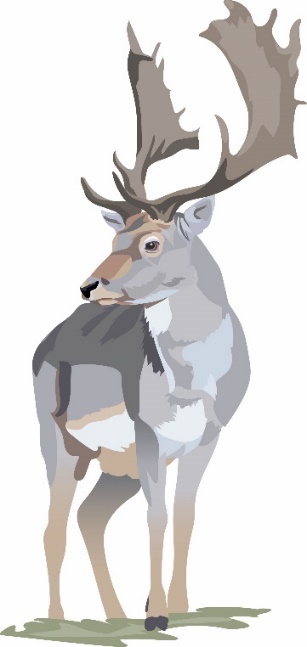 Mødedato Tirsdag den 19/6, 2018 kl 16.30 til 18.00EmneReferat fra møde i Grønt RådStedKnivholtvej 15, 9900 FrederikshavnDeltagereAlif Kracht, FUF Birgitte Mathiassen mødt istedetBent Conradsen, Knivholt BilaugBetty Steglich, FriluftsrådetMaibrit Lykkegaard, Konst.Centerchef AfbudKaj Pedersen, Dansk Land og StrandjagtFinn Skinbjerg, Danmarks JægerforbundJan Malinsky, Havkajakklubben Jesper Blom Hansen, Naturstyrelsen Kurt Rasmussen, DOFMette Hesbjerg Hardam, PolitikerOle Jørgensen, Landbo NordPeter E. Nielsen, Politiker og Formand for Grønt RådPeter Grøn, DN AfbudRene Hylager Carlsen, Danmarks SportsfiskerforeningRene Zeeberg, Turisthus Nord AfbudStine Pagel, Læsø Kommune AfbudTommy Thomsen, MTBBo Storm, Park og Vej og NaturvejlederforeningenDagsordenReferat fra sidste møde, herunder bemærkninger. Bemærkning fra Bent Conradsen vedr. ordlyd.Bi venlig Kommune (bilag) (Bent Conradsen) Bent Conradsen orienterede om ideen som i korte træk handler om at skabe rum til flere fristeder for insekter i naturen i Frederikshavn Kommune. Langs veje, ubebyggede arealer, insektbræmmer i landbruget, såning af friarealer med insektvenlige blomster osv. Der var en udbredt holdning til at det var en god ide.Ideen har allerede været brugt i Frederikshavn Kommune for nogle år tilbage, men af økonomiske årsager droppet.Knivholt Bilaug bør søge Danmarks Biavlerforening om penge, som kan bruges til ideen ellers kan det være svært at sætte i gang.Der var en kort snak om referaters ordlyd, og om opfattelsen af det er bliver skrevet. Opfølgning på sager fra sidste mødeDa center for teknik og miljø ikke var tilstede, kunne de punkter der mangler svar på ikke orienteres om.Punkterne var Land roverklubbens oplæg om muligheder for kørsel, Adgangsforhold ved Strandby langs Strandbyvej og status på Naturpark Lysets land.Punkterne tages op til næste mødeVisioner i det Grønne Råd. Peter NielsenPeter Nielsen kom med et oplæg til debat omkring hvad det Grønne Råd egentlig har af funktion. Hvad skal vi bruge det til og fungerer det som det skal.Friluftsrådet påpegede at det Grønne Råd er godt for at mødes med de andre organisationer så man kan se hinanden an og lære hinandens holdninger at kende, men at det er vigtigt at vi som organisationer også selv bruger det Grønne RådMette Hardam, synes det er godt som formand for Plan og Miljøudvalget at kunne mødes med organisationerne i et uformelt forum.Ole Jørgensen, mener at møderne i Grønt Råd er med til at give forståelse for hinandenKurt Rasmussen, var enig og gav et eksempel på at møderne i det Grønne Råd havde afsted gjort at en sag ikke havde været nødvendig at køre gennem det kommunale system, da man i stedet havde fået en god snak mellem to organisationer.Jesper Blom, synes møderne svinger meget i forhold til indhold men generelt er der enig i at det er godt at mødes, men politikerne skal bruge det Grønne Råd.Peter Nielsen rundede punktet af, og tilkendegav at de som politikere skal være bedre til at bruge det Grønne Råd og vil tage det til efterretning.Ulve i VendsysselDer var en bred og konstruktiv debat om ulve i Frederikshavn Kommune, hvor de enkelte organisationer hver især kom med deres betænkeligheder og tanker om Ulve.Generelt så var man enige om at debatten skal være saglig og ikke baseres på følelser.Vindmøller ved SkærumPeter Nielsen, vendte problematikken og kom ind over kommuneplanen hvor Skærum ikke er udlagt til vindmøller og de tidligere forsøg på at etablere vindmøller i det åbne land.Peter Nielsen spurgte ind til offentlighedsfasen, og om det Grønne Råd skulle invitere til møde i Ungdomshuset i Skærum og der være med til at præge debatten.Mette Hardam, orienterede om at forvaltningen og vindmøllefirmaet er i gang med at afklare med berørte lodsejere om evt. vindmøller, og forventer at der kommer en offentlig høringsfase efterfølgende.Bo Storm, mente at dem der bor i området ikke ønsker vindmøllerne, og at de landskabelige værdier vil blive ødelagt samtidig med at Faunaen vil blive voldsom berørt.Tommy Thomsen, spurgte ind til om man snakker sammen mellem kommunerne, da eventuelle møller ligger lige på kommune grænsen.Der var en generel varm debat om vindmøller.Peter Nielsen rundede emnet af og forventer at det Grønne Råd vil blive orienteret løbende.Kampagnen oplev mere i naturenUdskudt til næste mødeEvt.Peter Nielsen, Der mangler skilt ved Jerup Strand vedr. fuglebeskyttelses området.  Bo Storm undersøger det.Friluftsrådet vil gerne høre om svaret omkring Kystplanlægning, det kommer med på næste møde.Finn Skindbjerg vil gerne høre noget om radioaktiv affald på havnen, det kommer med til næste mødeNæste Møde 18/9 kl 16.30